COUNCILFiftieth Ordinary Session
Geneva, October 28, 2016Arrears in contributions as of September 30, 2016Document prepared by the Office of the Union

Disclaimer:  this document does not represent UPOV policies or guidance	The following table shows the arrears in contributions participation as at September 30, 2016.	The following table shows the arrears in Working Capital Fund (WCF) participation as at September 30, 2016. 	Any payment that is received between October 1 and October 28, 2016, will be reported to the Council when it examines the present document.	The list of members of the Union with loss of voting rights as at October 28, 2016, will be communicated on request.	The Council is invited to note the status of payment of contributions as of September 30, 2016.[End of document]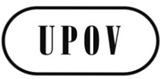 EC/50/11ORIGINAL:  EnglishDATE:  October 5, 2016INTERNATIONAL UNION FOR THE PROTECTION OF NEW VARIETIES OF PLANTS INTERNATIONAL UNION FOR THE PROTECTION OF NEW VARIETIES OF PLANTS INTERNATIONAL UNION FOR THE PROTECTION OF NEW VARIETIES OF PLANTS GenevaGenevaGenevaMemberNo arrears/
Year(s) of arrearsAmount of arrears
(Swiss francs)Amount of arrears
(Swiss francs)Percentage of total arrearsPercentage of arrears in relation to annual contribution 
of memberAfrican Intellectual Property OrganizationNo arrearsAlbaniaNo arrearsArgentinaNo arrearsAustraliaNo arrearsAustriaNo arrearsAzerbaijanNo arrearsBelarusContribution 2016 10,7282.64%100%BelgiumNo arrearsBolivia (Plurinational State of)Contribution 2016 10,7282.64%100%BrazilContribution 201613,410 3.30%100%BulgariaNo arrearsCanadaNo arrearsChileNo arrearsChinaNo arrearsColombiaNo arrearsCosta RicaNo arrearsCroatiaNo arrearsCzech RepublicNo arrearsDenmarkNo arrearsDominican RepublicNo arrearsEcuadorNo arrearsEstoniaNo arrearsEuropean UnionNo arrearsFinlandNo arrearsFranceNo arrearsGeorgiaNo arrearsGermanyNo arrearsHungaryNo arrearsIcelandNo arrearsIrelandNo arrearsIsraelNo arrearsItalyNo arrearsJapanNo arrearsJordanContribution 201610,7282.64%100%KenyaNo arrearsKyrgyzstanNo arrearsLatviaNo arrearsLithuaniaNo arrearsMexicoNo arrearsMontenegroNo arrearsMoroccoNo arrearsNetherlandsNo arrearsNew ZealandNo arrearsNicaraguaNo arrearsNorwayNo arrearsOmanNo arrearsPanamaContribution 2016 (balance)1,408 0.35%13%ParaguayNo arrearsPeruContribution 201610,7282.64%100%PolandContribution 201626,8206.60%100%PortugalNo arrearsRepublic of KoreaNo arrearsRepublic of MoldovaNo arrearsRomaniaNo arrearsRussian FederationNo arrearsSerbiaNo arrearsSingaporeNo arrearsSlovakiaNo arrearsSloveniaNo arrearsSouth AfricaNo arrearsSpainNo arrearsSwedenNo arrearsSwitzerlandNo arrearsThe former Yugoslav Republic of MacedoniaNo arrearsTrinidad and TobagoNo arrearsTunisiaNo arrearsTurkeyNo arrearsUkraineContribution 2014Contribution 2015Contribution 201610,72810,72810,72832,1847.92%300%United KingdomNo arrearsUnited Republic of TanzaniaContribution 201610,7282.64%100%United States of AmericaContribution 2016268,20566.00%100%UruguayNo arrearsUzbekistanNo arrearsViet NamContribution 201610,7282.64%100%Total406,395100%MemberArrears in Working Capital FundAmount of arrears in WCF (Swiss francs)Amount of arrears in WCF (Swiss francs)Percentage of total WCF arrearsPercentage of arrears in relation to the WCF of memberUnited Republic of TanzaniaWorking Capital Fund1,667100%100%Total1,667100%